. Цель: активизировать познавательную деятельность детей.Дать детям знания о лесе нашего края. Показать роль природы в жизни человека.воспитывать заботливое бережное отношение к природе как источнику красоты и доброты. Сформировать убеждение о бесценности природы и подвести к выводу о необходимости ее оберегатьЗадачи:Познавательное развитие: Уточнять представления о лесе, деревьях и кустарниках; об изменениях, происходящих осенью в жизни растений; Закрепить умение различать деревья по листьям, характерным особенностям стволов, семян;Упражнять в назывании частей дерева;Развивать внимание, память, наблюдательность;Воспитывать бережное отношение к деревьям, как к источнику огромной пользы для людей;закреплять представление детей о взаимосвязи в природе;способствовать развитию у детей эмоционально-положительного отношения ко всему живому; приспособления животных к сезонным изменениям.Речевое развитие:Согласование прилагательных с существительными в роде и числе;обогащать активный словарь детей по теме «Поздняя осень»;развивать связную диалогическую и монологическую речь;продолжать учить детей правильной и понятной речи для окружающих;грамматически правильно строить предложения; уметь высказывать своё мнение; активизировать словарный запас.Социально-коммуникативное развитие:Развивать эмоциональную отзывчивость, сопереживание, готовность прийти на помощь в трудную минуту;способствовать созданию активного психологического настроя детей;продолжать учить устанавливать причинно-следственные связи.Воспитательные:развивать логическое мышление, воображение,умение слушать взрослого и отвечать на вопросы; участвовать в совместной деятельности.умение воспринимать информацию, выделять существенные связи объектов окружающего мира;формировать умение видеть красоту природы,воспитывать любовь к природе;продолжать формировать навыки культуры поведения на природе: не загрязнять окружающую среду, бережно относиться к растениям и животным;«Богатырь стоит богат,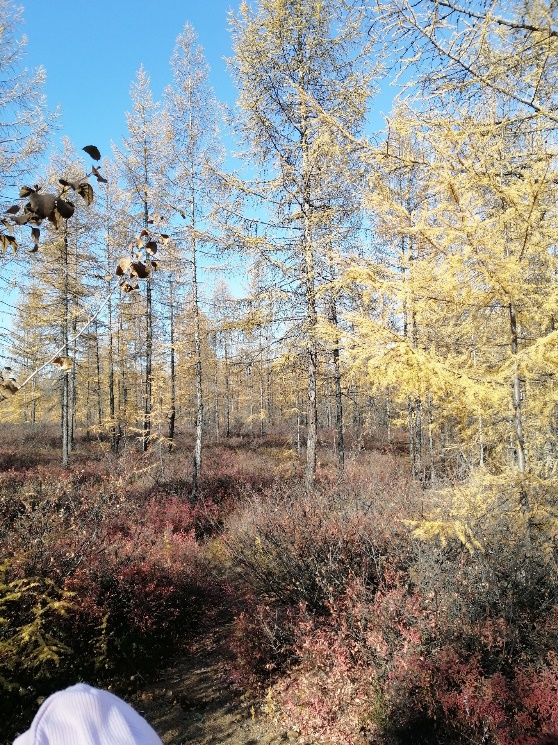 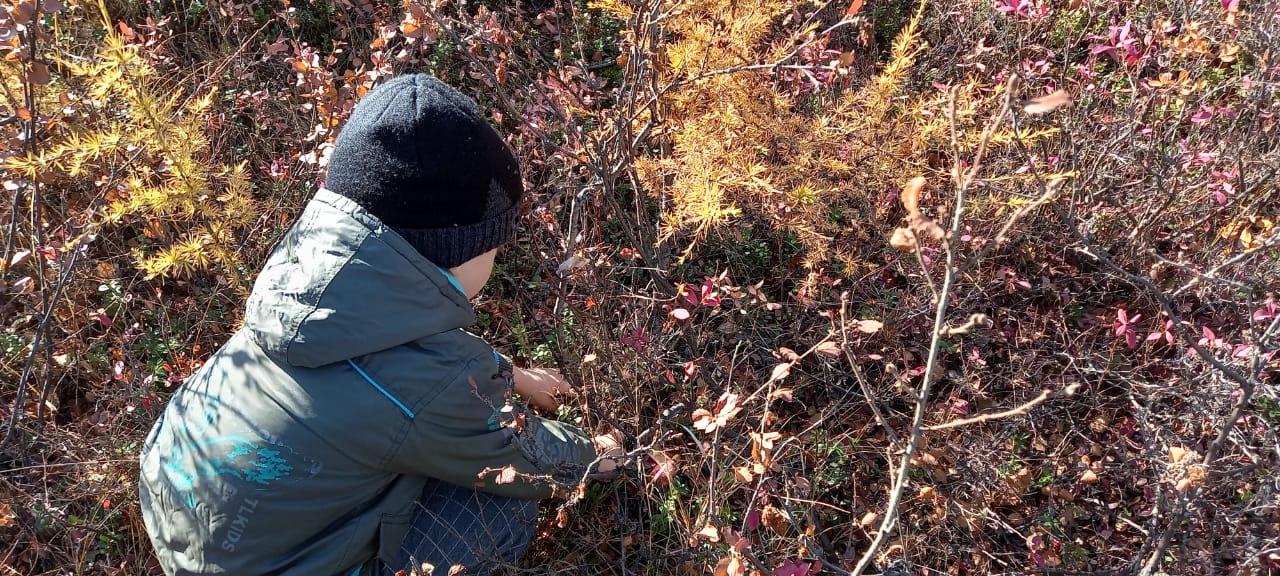 Угощает всех ребят: Ванечку - брусникой,Костю – костяникой,Машеньку – орешком,Сережу – сыроежкой,Настеньку – малиной,Полину – земляникой».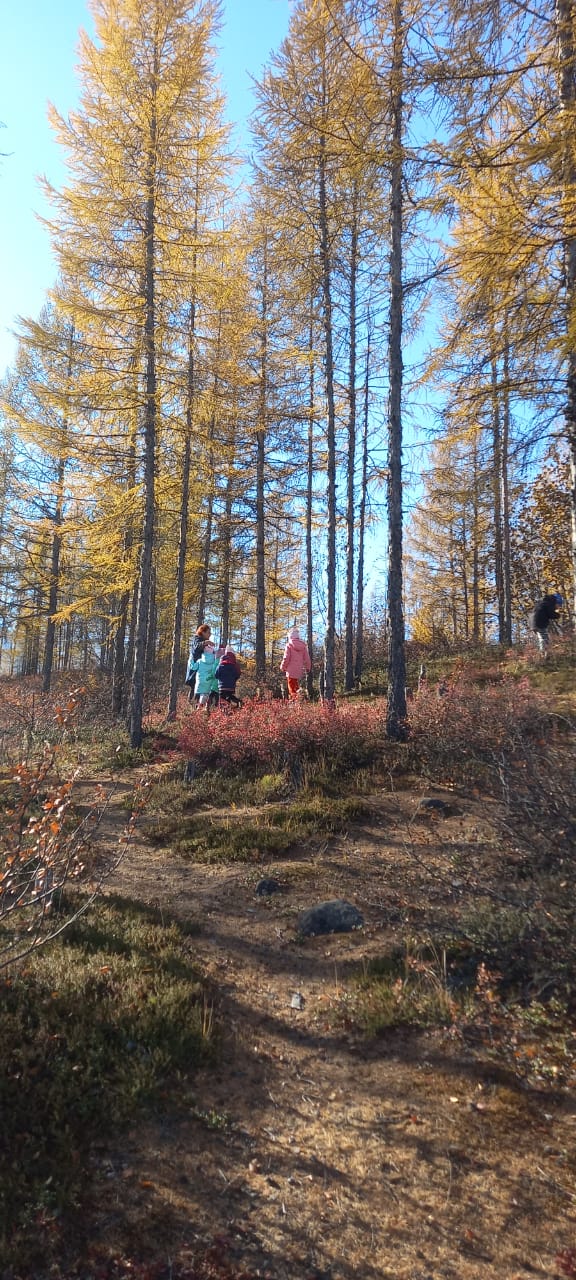 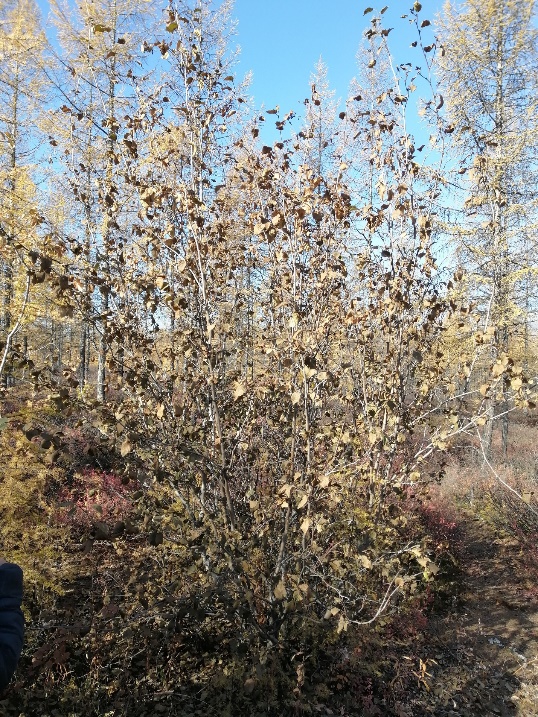 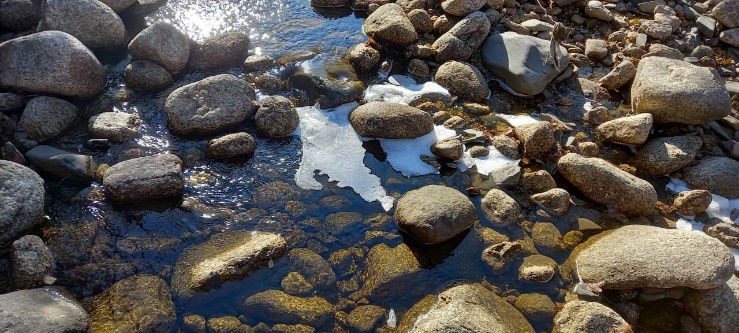 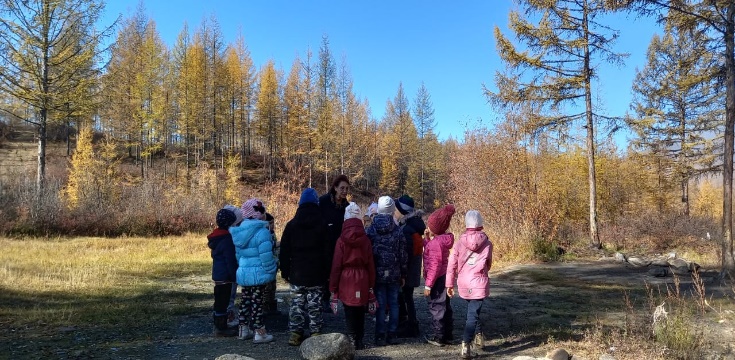 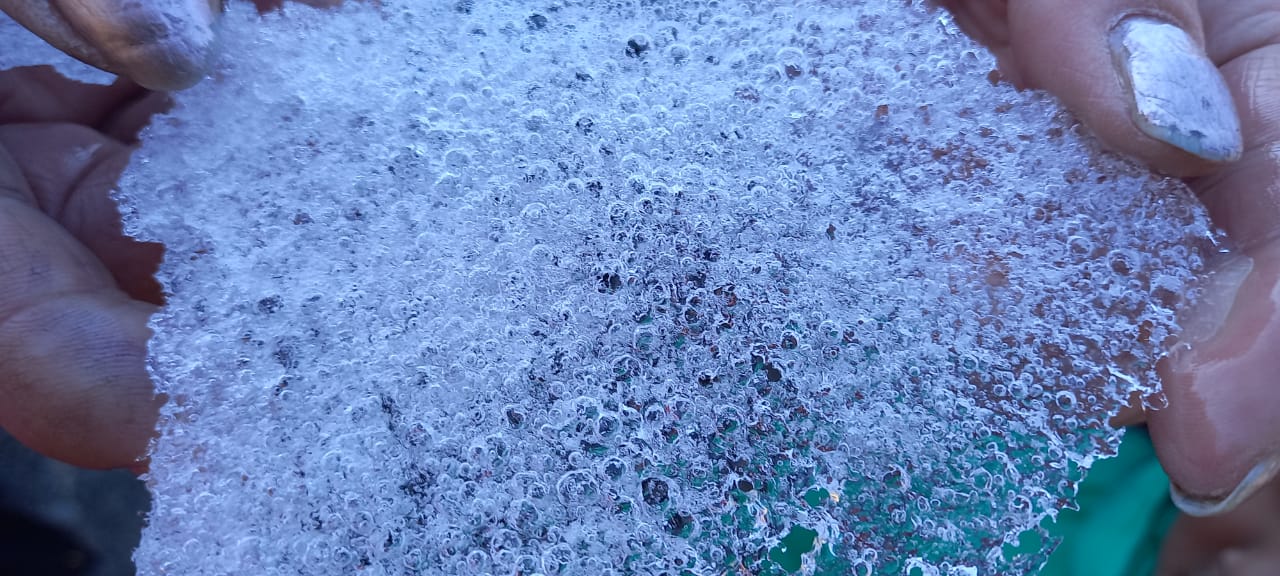 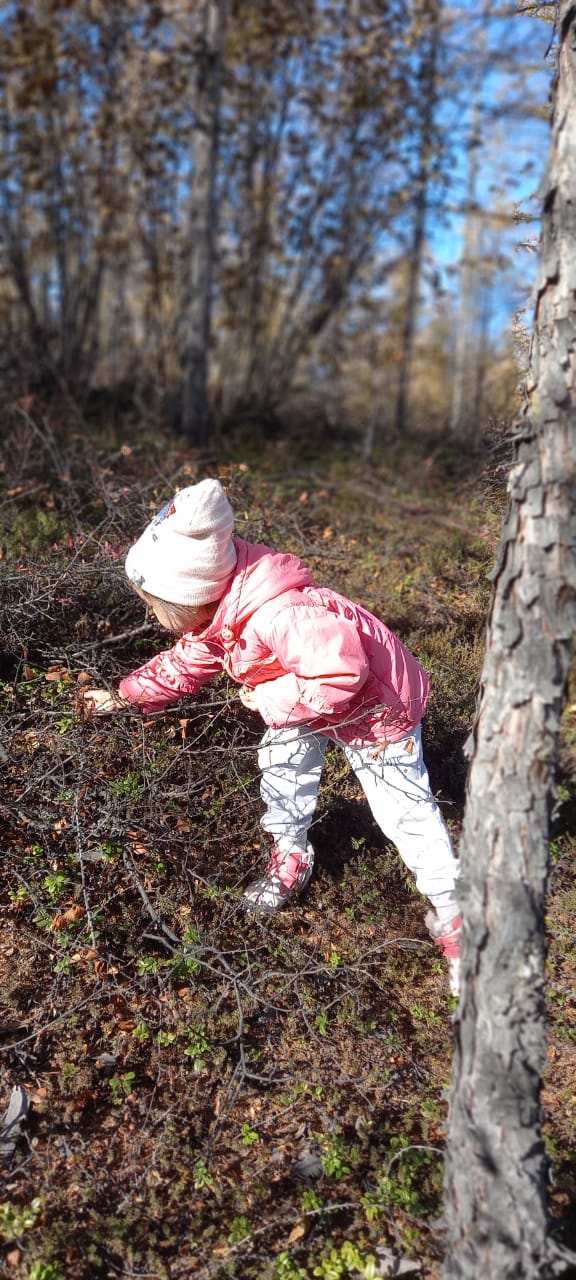 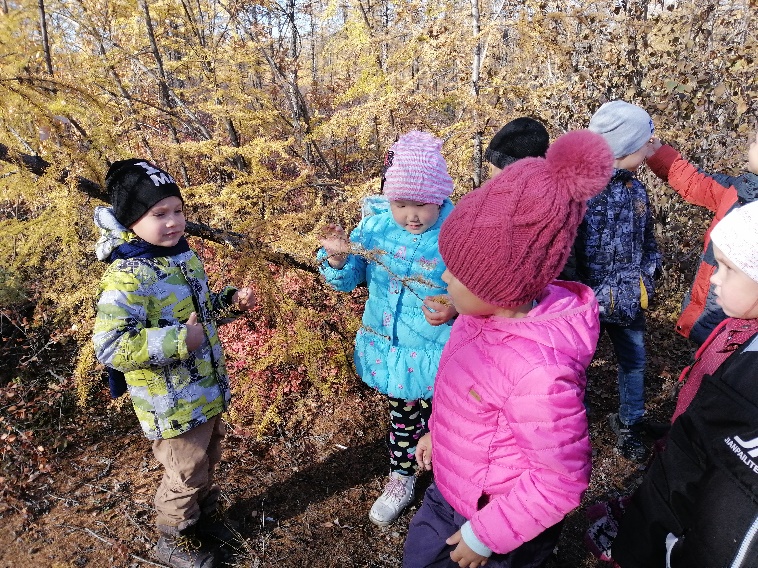 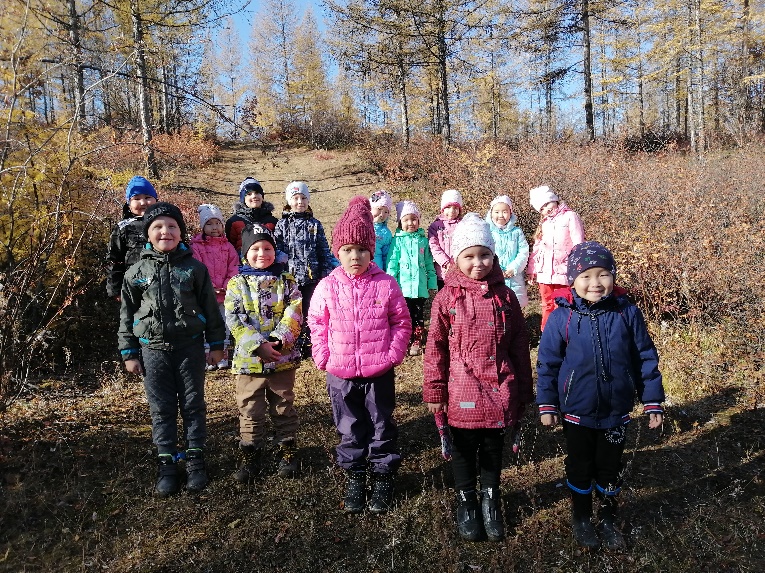 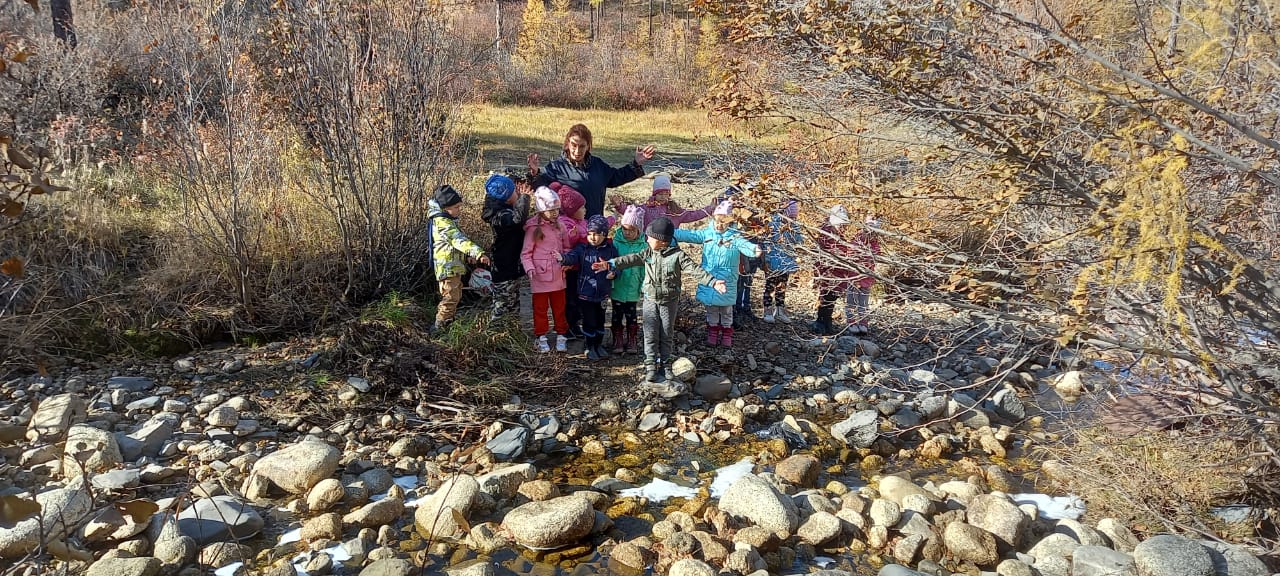 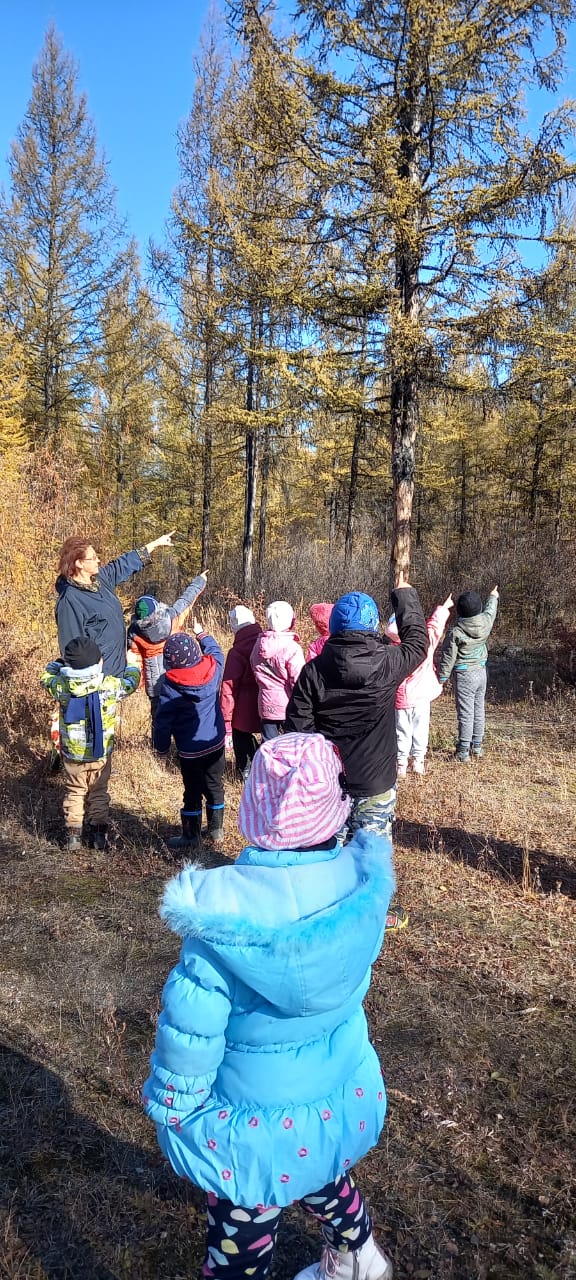 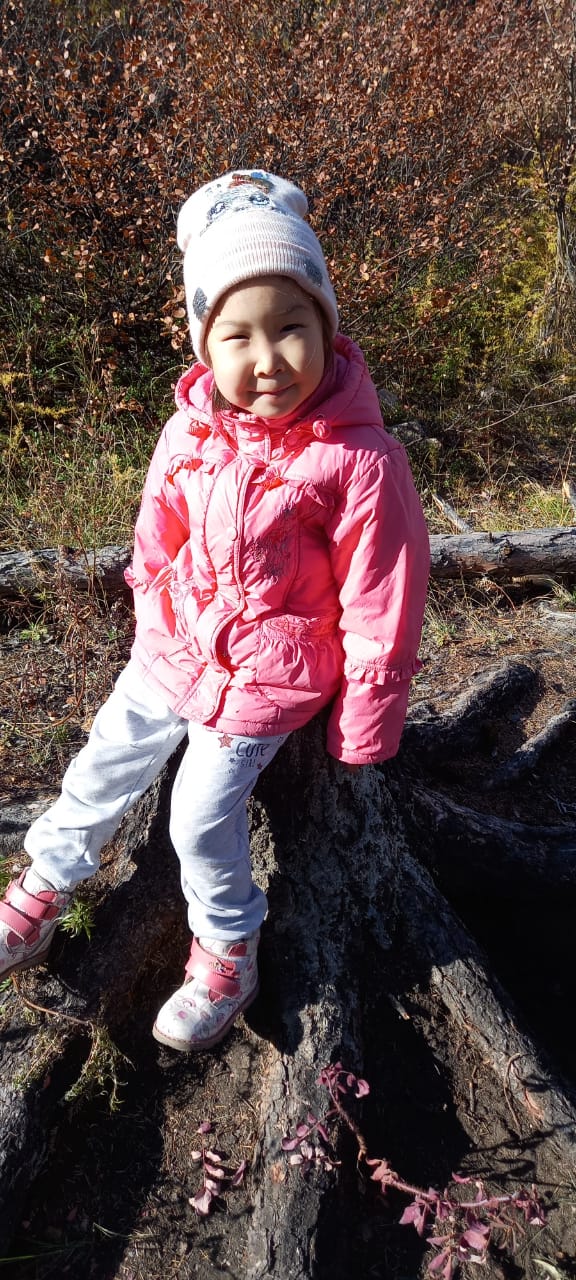 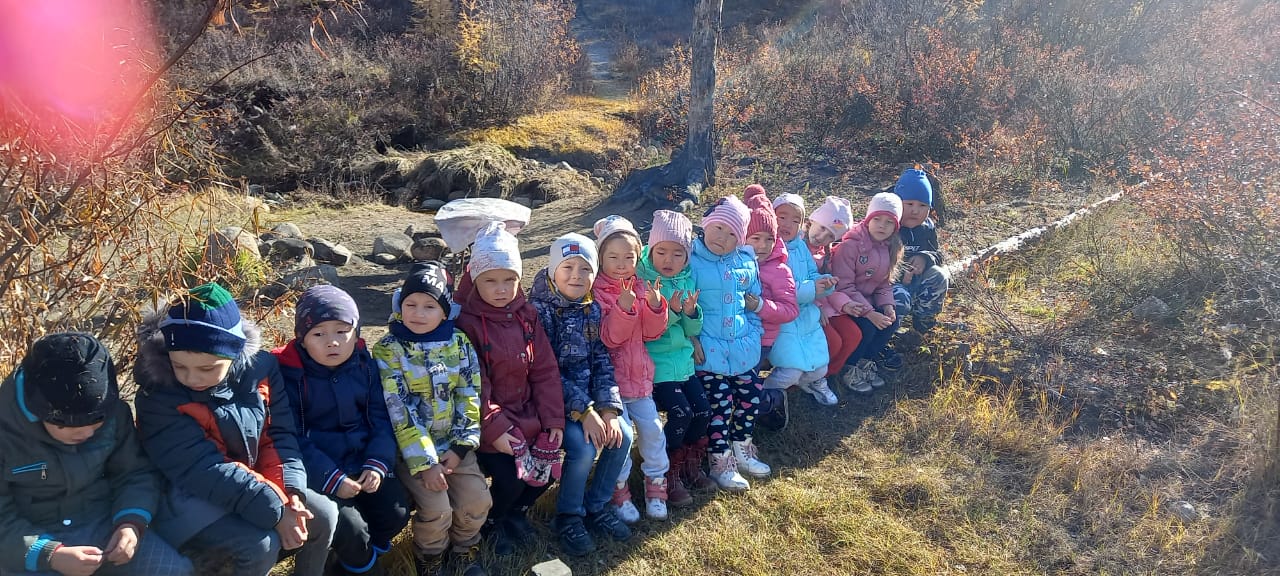 Коллаж: «Листопад»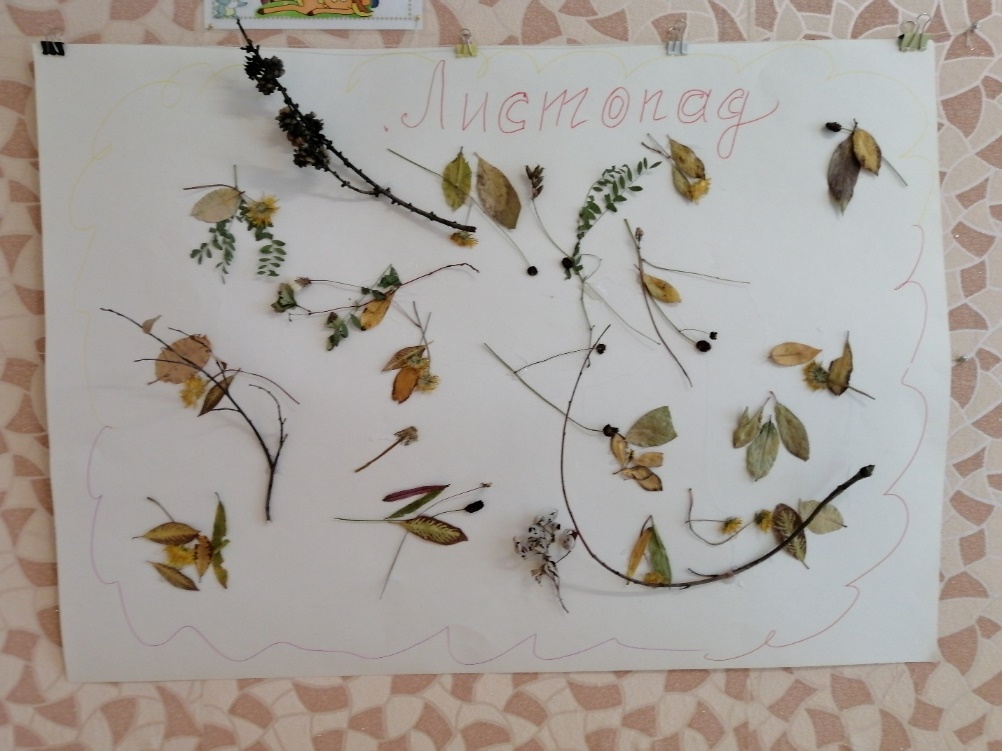 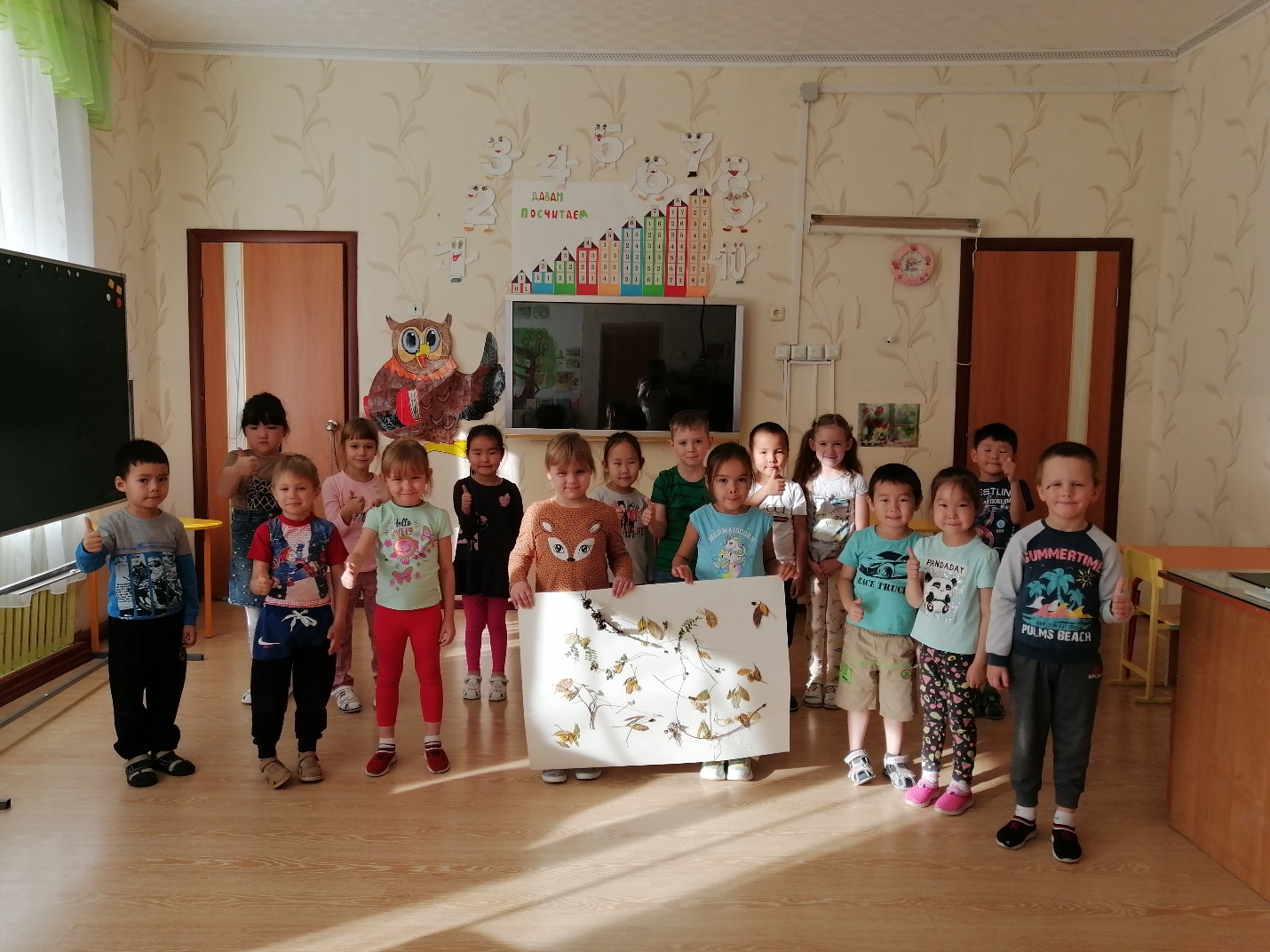 